СОВЕТ ДЕПУТАТОВ МУНИЦИПАЛЬНОГО ОБРАЗОВАНИЯ ГОРБУНКОВСКОЕ СЕЛЬСКОЕ ПОСЕЛЕНИЕ МУНИЦИПАЛЬНОГО ОБРАЗОВАНИЯ ЛОМОНОСОВСКИЙ МУНИЦИПАЛЬНЫЙ РАЙОН ЛЕНИНГРАДСКОЙ ОБЛАСТИРЕШЕНИЕЗаслушав отчет местной администрации муниципального образования Горбунковское сельское  поселение о проделанной работе за 1-й квартал 2012 года Совет депутатов муниципального образования Горбунковское сельское поселение решил:Утвердить отчет местной администрации муниципального образования Горбунковское сельское поселение о проделанной работе за 1-й квартал 2012 года.Разместить настоящее решение с прилагаемым отчетом на официальном сайте МО Горбунковское сельское поселение www.gorbunki-lmr.ru.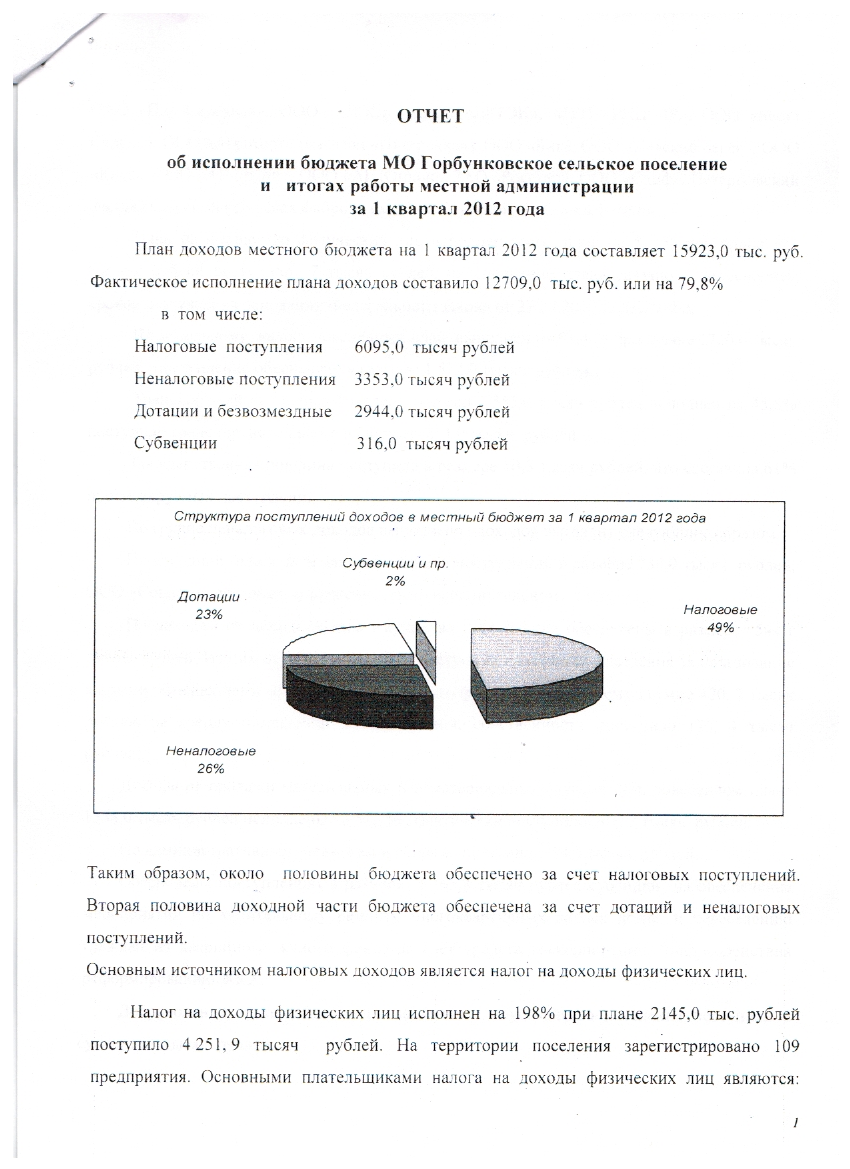 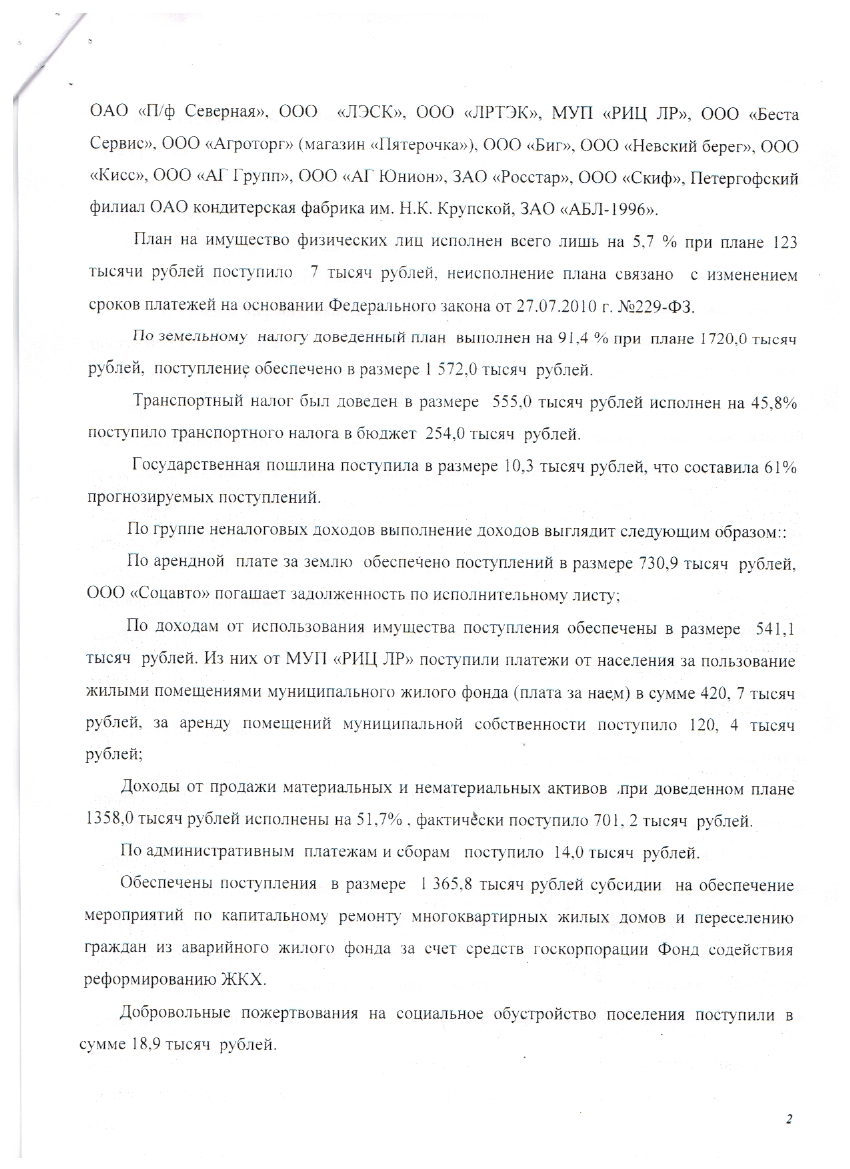 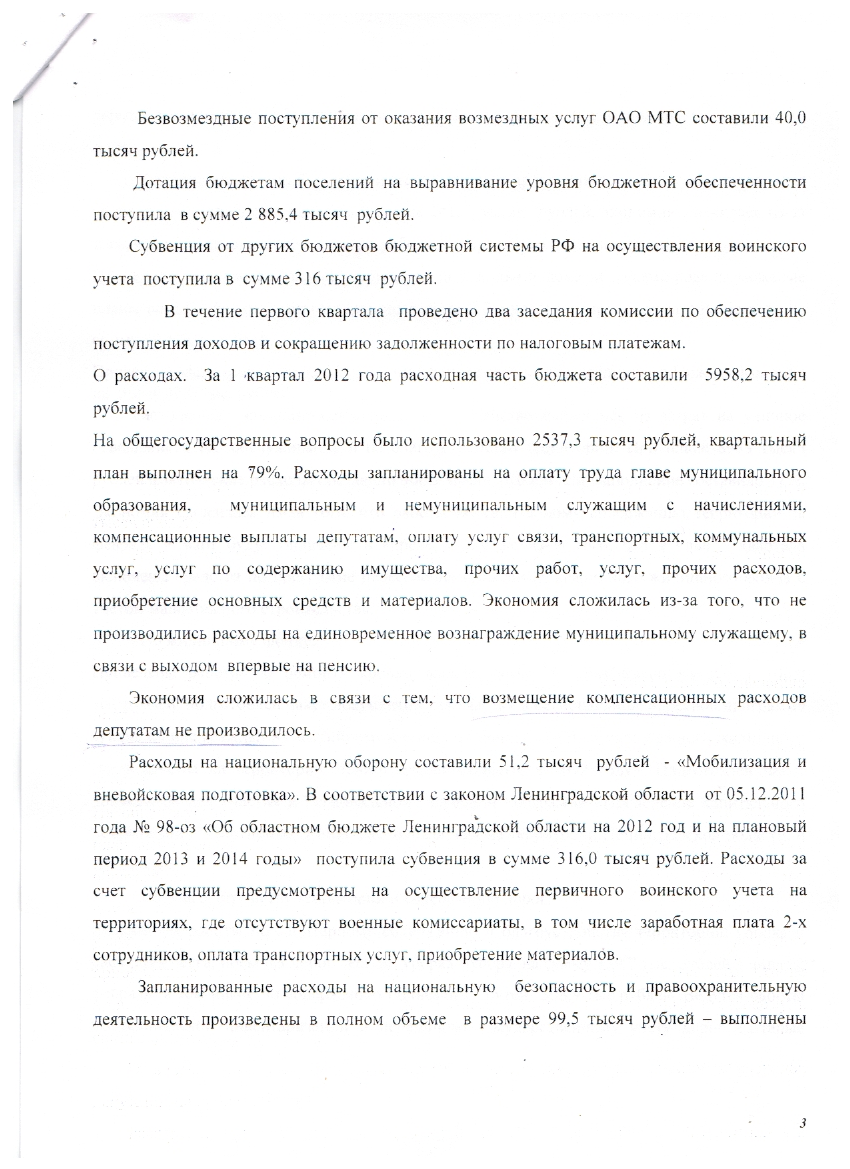 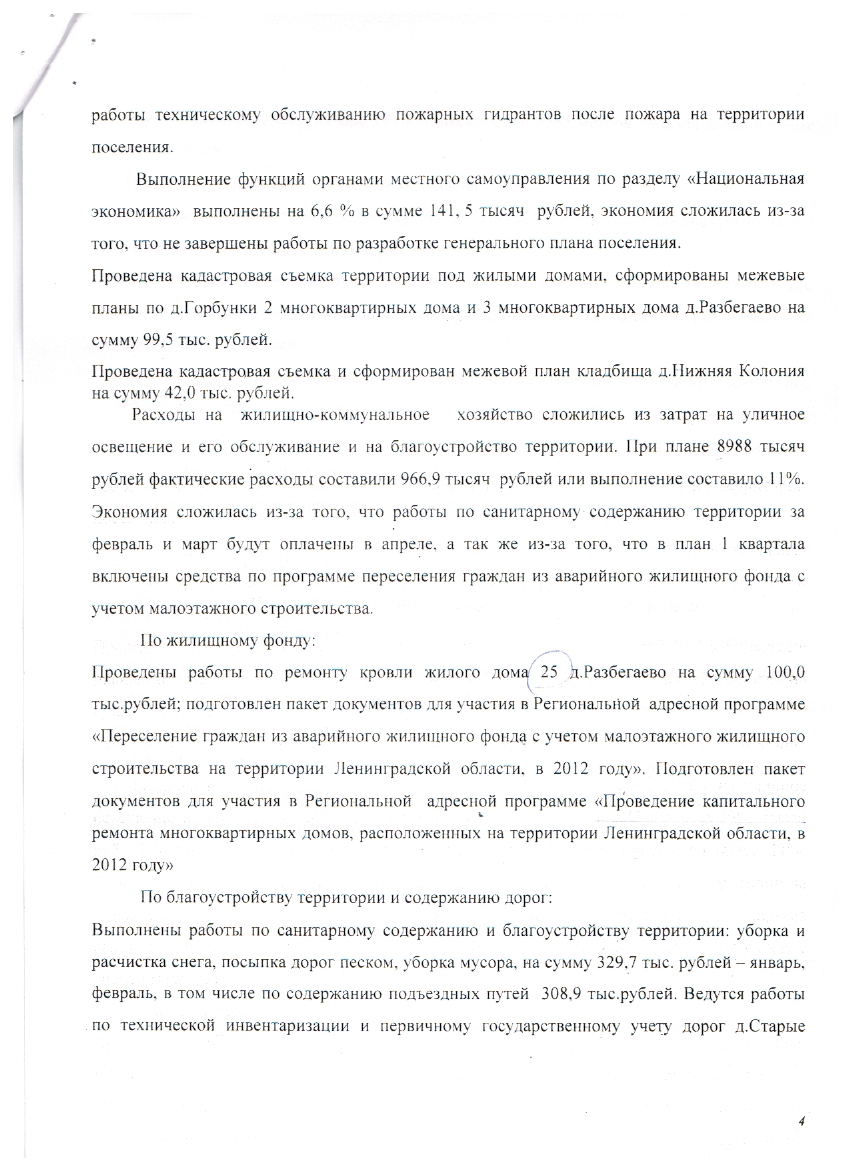 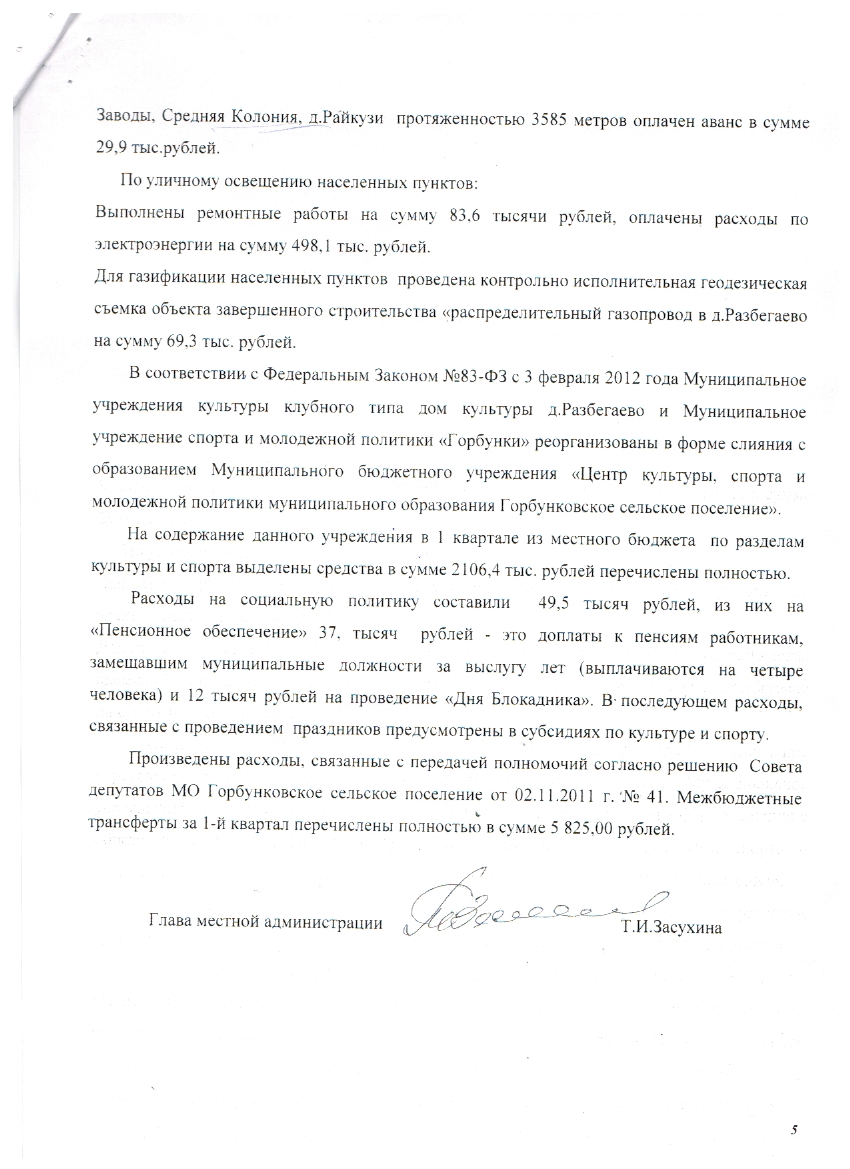 От «22» июня 2012 года№53Об отчете местной администрации МО Горбунковское сельское поселение за 1-й квартал 2012 годаГлава муниципального образования Горбунковское сельское поселениеС.П. Бурдынская